Özlem Şahin Soy, Ph.D.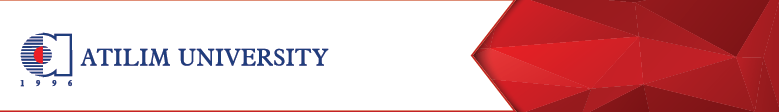 Atılım UniversityDepartment of Translation and Interpretation 06830 İncek, Gölbaşı, Ankara/TURKEY ozlem.sahin@atilim.edu.trTel: +90 312 586 86 77PERSONALEDUCATIONACADEMIC POSITIONSADMINISTRATIVE DUTIESHONORS&AWARDSRESEARCH INTERESTSPROFESSIONAL SERVICEPUBLICATIONSPROJECTSCONFERENCE PRESENTATIONSCOURSES GIVENTHESES SUPERVISEDDate of Birth30.07.1979Place of BirthAnkara2005-2011Ankara University, English Language and Literature , Ph.D.2001-2003Atilim University, English Language and Literature, M.A.1997-2001AtilimUniversity, English Language and Literature, B.A.02/2013-Assisst. Professor Dr, Department of Translation and ınterpretation, Atilim University, Turkey02/2013-09/2003Lecturer, Department of Translation and Interpretation Atilim University, Turkey2001-2003Res. Assist. , Department of Translation and Interpretation Atilim University, TurkeyJanuary/2016Vice Head of the Department of Translation and Interpretation, Atilim University1Atilim University, Üniversite İkinciliği, 20011Translation Studies, Translation Theory2Postmodern Novel, Science Fiction, Translation of Science Fiction1Reviewer, Uluslararası Hakemli İletişim ve Edebiyat Araştırmaları Dergisi2Reviewer, Littera1.Şahin Soy, Özlem, “Application of Translation Rubrics in Literary Translation Classes”, Journal of Crossing Borders and Bridging Gaps in English LanguageTeaching and Research, Bulgaria, Volume 2 - 2017 · ISSN 2534-952X2.Şahin Soy, Özlem, Serap Durmuş, “ Critical Discourse Analysis of News Texts: A Case Study on the Operation Shah Euphrates”, Çeviribilim ve Uygulamaları Dergisi, Sayı: 22, 2016.3.Şahin Soy, Özlem, Merve Şenol Özdemir, “A General Review of Opera LibrettiTranslation into Turkish”, LİTTERA, Sayı 34, 20154.Şahin Soy, Özlem, “Reading a “classic” or just an inequivalent illusion: A Sample Descriptive Study on the Translations of Emily Brontë’s Wuthering Heights”,LİTTERA, Sayı 34, 20155.Şahin Soy, Özlem, “Death in the Cyberspace: The Theme of Death in William Gibson and Bruce Sterling’s Works”, IIB- International Refereed Academic Social Sciences Journal-Ocak-Şubat, Mart 2013 Sayı: 9 Cilt: 4 Winter January- February- March 2013 Volume:04, Issue:09 Kodu: Jel Y. ID: 290- K:223, s. 116-124. (İndex: asos – EBSCOHOST – PROQUEST - tei – Index Copernicus –araştırmax – İSAM– Akademik Dizin)6.Şahin Soy, Özlem, Gökşen Aras,“Cyber-Terrorism: Technology and Power”, IIB- International Refereed Academic Social Sciences Journal, Special Issue 2, 2012, Volume: 3, Issue:7. Kodu: Jel J/J1-J2. (İndex: asos – EBSCOHOST –PROQUEST- tei – Index Copernicus – araştırmax – İSAM – Akademik Dizin)7.Şahin, Özlem, “Cyber-Translation: Problems of Translation of Cyberpunk withExamples from William Gibson’s Works”, Kırıkkale Üniversitesi, I. UluslararasıÇeviribilim ve Terimbilim Kurultayı, Bildiri Kitabı, 20-21 Ekim 2011.8.Şahin, Özlem, “Curriculum Variety in Translation and Interpretation Departments: An Analysis of Translator Education in Turkey”, 10th International Conference: Further Education in the Balkan Countries, Konya: Eğitim Akademi Yayınları.,2008. 233-243. ISBN: 978-975-8890-69-9.9.Şahin, Özlem, “Theological, Mythological and Psychological Connotations of Motherhood in Oranges are not the Only Fruit, Sexing the Cherry and Lighthousekeeping, METU, British Novelists Seminar Proceedings, December,2006.10.Şahin, Özlem “Translation of a Metafiction: John Fowles’ The French Lieutenant’s Woman”, Hacettepe Üniversitesi, Çeviribilim ve UygulamalarıDergisi, ISSN 1301- 4145, Sayı 14, s. 147- 153, 2004. (index: MLA)11.Şahin Soy, Özlem, “Bilim Kurgu’nun Şimdiki Zaman Hali”, Cumhuriyet Bilim veTeknoloji Dergisi, Ankara, Sayı 1411, Sayfa 20, 11 Nisan 2014.12.Şahin Soy, Özlem. “Çocuklar için Çeviri”, Cumhuriyet Gazetesi-Bilim ve TeknolojiEki, İstanbul: 22 Ağustos 2014.13.Şahin Soy, Özlem. “Duygulara Tercüman Olmak: Göç ve Çeviri”, CumhuriyetGazetesi- Bilim ve Teknoloji Eki, İstanbul: 02.01.2015.14.Şahin Soy. Özlem. “William Gibson ve Bruce Sterling’den ÖrneklerleSiberpunk Kültürü ve Yazını”, Hece Dergisi, Sayı:234-235-236, 2016.1OPTIMALE (Optimising Professional Translator Training in a MultilingualEurope), Mütercim Tercümanlık Bölümü, Atılım University2Atılım University, Project of Starategical Planning, 2006.1Şahin Soy, Özlem, Adaptation of Cultural Elements in Jeanette Winterson’s Sexing the Cherry and Oranges are not the Only Fruit into Turkish, NATID (National Identity in Translation), Ukrania,September 24-26, 2018.  2Şahin Soy, Özlem, Translation of Science Fictional Works From English toTurkish: A Case Study on Cyberpunk Translation, IISES-2nd Arts and Humanities Conference, Florence, Italy, 13-16 September, 20173Şahin, Özlem, “Death in Cyberspace: The Theme of Death in William Gibsonand Bruce Sterling’s Works”, Studies in English, 6th International IDEAConference, İstanbul Kültür University, 13-15 Nisan 2011.4Şahin, Özlem “Visualisation of a Shadow World: “Examples of Movies, TV Serials and Animations Derived from the Cyberpunk Fiction”, 5th International IDEA Conference, Atılım University, 14-16 April 2010.5Şahin, Özlem, Gökşen Aras, “Cyberterrorism. Technology and Power”,Transatlantic Encounters: American Studies in the 21st Century, University of Lodz, Poland, 28 September 2008.6Şahin, Özlem, Kuğu Tekin, Gökşen Aras, Bengü Aksu Ataç. “The Importance	of Focusing on Culture of Peace in the Curricula of the Departments of the Faculty of Arts and Sciences” International “Culture of Peace” Conference Organized by WCCI, Antalya, 2008.7Şahin, Özlem “Somewhere or Nowhere: Utopian Cyberspace in the Work of William Gibson” –ASAT (American Studies Association of Turkey), 32nd Annual American Studies, Conference on Perceptions of Space and the American Experience, November 7-9, 2007 Hacettepe University, Ankara,Turkey.2001-2017:Spoken English,Language Use in Various Fields,Theory of Translation,Literary Translation,Technical Translation,Media and Journalism,General Translation,Communication and Media Translation,Translation Criticism etc.1MA Thesis, Serap Durmuş- POLITICAL DISCOURSE ANALYSIS OF THE NEWS TRANSLATED BY TURKISH NATIONAL NEWSPAPERS, 20142MA Thesis, Merve Şenol Öztürk- CRITERIA AND THE IMPORTANT ASPECTS OF OPERA LIBRETTI TRANSLATION INTO TURKISH, 2015